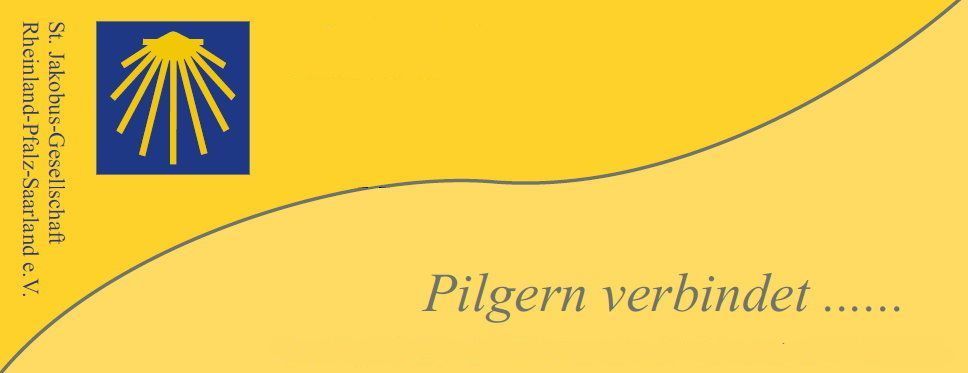 “Es ist viel mehr möglich, als ich mir vorstellen könnte. Ich finde, das sind Wunder. Und wer nur darauf wartet, dass seine eigenen Vorstellungen Wirklichkeit werden – der sieht den Wald vor lauter Bäumen nicht. Der ist blind für die wunderbaren Möglichkeiten Gottes.“Lucie Panzer (* 1955; ev. Pfarrerin, Stuttgart)Einladung zum Entsendesegen Am 01. April starten wir in das neue Pilgerjahr. Wir starten unsere 14 km lange Pilgerwanderung um 10:00 h an der Kirche in Pfeffelbach mit einem Entsendesegen und pilgern gemeinsam auf Umwegen zur Burg Lichtenberg bei Thallichtenberg. Dort werden wir gegen 13:30 h in der evangelischen Kirche auf der Burg zu einer ökumenischen Andacht erwartet. Anschließend werden wir in der dortigen Zehntscheune zu einem kleinen, aber feinen Pilgermenü (Selbstkostenbeitrag 9,50 EUR) erwartet.Danach gehen wir gestärkt wieder nach Pfeffelbach, wo wir mit einer kleinen Wortandacht den Tag beenden. Die Rückkehr wird ca. 17 h sein.Verbindliche Anmeldungen nehmen wir unter jakobus-sbl@gmx.de entgegen. Meldeschluss ist Mittwoch, den 29. März 2017Bitte geben Sie auf dem Anmeldeblatt an, ob Sie an unserem Essensangebot auf der Burg teilnehmen möchten.Folgende Gerichte zu 9,50 EUR pro Person werden angeboten:Rittergeschnetzeltes (Schwein und Pute) mit Spätzle und einen Rohkostsalatoder alternativNudelgericht mit Frischkäsesoße, würzigem Thaicurry und Gemüsestreifen (vegetarisch)Hinweis: Bitte bedenken Sie, dass die Teilnahme auf eigene Gefahr geschieht. Nach dem Ereignis folgt eine Berichterstattung mit Fotos. Teilen Sie uns bitte mit, wenn Sie damit nicht einverstanden sind.Wir freuen uns auf Sie!Herzliche Grüße,das Orgateam der Regionalgruppe Schaumberger-Land